University of Wisconsin Stevens Point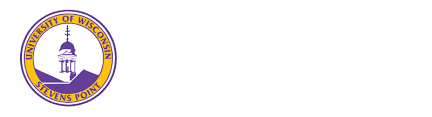 ECON 110 Principles of Macroeconomics- (3 credits) fall 2019Tuesday & Thursday 11:00-12:15 Room 130 Marshfield & Room 240 WausauInstructor:		Scott Sybeldon, Senior Lecturer					Contact		Phone		715-261-6297			Email		scott.sybeldon@uwc.edu							Office 		Room 308Office Hours:       M-H 9:00-10:50 and by appointment                                          *I am usually on campus 8-5 each dayRequired Text: Irving B. Tucker. Macroeconomics for Today. 10th Ed. Cengage Learning: 2018.Course Description: This course will introduce you to the basic ideas of economics, with a focus on the realm of macroeconomics. We will discuss basic characteristics of the United States economy, common business structures including business cooperatives, scarcity and costs, supply and demand, international trade, national income and economic growth, unemployment and inflation, the role of government in the economy, the place of the United States economy in the world, as well as other topics. After the course you should be able to apply the basic tools of macroeconomics to understand the macroeconomic issues we read about every day in the newspaper.School of Business and Economics Mission and Course Outcomes: The UWSP School of Business & Economics educates and inspires students and prepares graduates for success in positions of leadership and responsibility. We serve the students, businesses, economy and people of the greater Central Wisconsin region. Our students achieve an understanding of regional opportunities that exist within the global economy. After completing the course students should be able to: • Define unemployment, GDP, inflation, fiscal policy, and monetary policy.  • Calculate and use unemployment, GDP and inflation to analyze macroeconomic             	performance• Apply the Aggregate Supply, Aggregate Demand model to analyze equilibrium 	outcomes in the macroeconomy.  • Analyze the effects of fiscal and monetary policy on the macroeconomy.  Achievement of the course outcomes will be assessed at the end of the course using a set of questions on the final exam. The School of Business and Economics will aggregate and analyze the data as part of a continuous effort to improve our programs.Participation/Etiquette/Attendance:You are expected to attend and participate in class.  Students are expected to come to class prepared to meaningfully discuss assigned materials.  IT IS YOUR RESPONSIBILITY TO READ THE BOOK.  All students are responsible for obtaining the information and learning the material presented even in the event of absences.Weather:  Use your judgment regarding dangerous driving conditions.  You will not be penalized for absences due to extreme weather conditions.  Life happens, but not that often. If you have a legitimate emergency arise during the semester that is going to hinder your ability to complete work on time, you should contact me to arrange an alternative immediately. However, these situations should constitute legitimate emergencies AND are the exception, not the rule. That is to say, if you are in the hospital, it is probably an emergency. If you are unable to find a babysitter the day an assignment is due, then you probably should have completed the assignment ahead of time. In general, late will unlikely be accepted for full credit. You must either turn in your work ahead of time or be present in class on the due date.  Assignments slid under my door or turned in by another student without prior approval will receive zero credit.Why am I so meticulous? Good question. Because I believe that college is not just about giving you a content-specific education, it is about teaching you to be a productive member of society...and in the real-world, and in particular the work world, deadlines matter! A client can sue you for missing important deadlines. Success in the work world requires many attributes; one of which is exercising appropriate conduct in various situations. This class is the equivalent to the professional meetings that occur every day in the real world of business. In such situations, individuals are expected to come prepared, participate when appropriate, and not exhibit behavior that is disruptive or disrespectful of others. This includes, but is not limited to, being on-time for group meetings and assignment deadlines.  Professional Classroom Conduct:In addition to preparedness, students should approach all correspondence with the instructor and classmates in a professional manner. This includes but is not limited to e-mail correspondence. Such communication should be consistent with a respectful learning environment. Cell phones or other electronic messaging devices must be turned off during class. Checking cell phones or other devices is unprofessional behavior. If you are caught texting or checking messages during class, you will politely be asked to leave.  If you are expecting an important call, please let me know prior to the start of class. Academic Integrity:UWS Chapter 14 Academic Misconduct information is available in the student handbook:  All suspected incidents of academic misconduct shall be handled using the UW System rules, Chapter 14. “Academic misconduct” includes, but is not limited to, the following examples: “cheating on an examination, collaborating with others in work to be presented, contrary to the stated rules of the course; submitting a paper or assignment as one’s own work, when a part or all of the paper or assignment is the work of another; tampering with the laboratory experiment or computer program of another student. (from UWS 14.03)” Further definition of “academic misconduct” can be found in UWS 14.03. UWS 14 is available to all students in the library; additionally, all students received a copy of this policy during their orientation.Mission:The UW-Stevens Point School of Business and Economics creates career ready graduates and leaders through applied learning. We serve the businesses, economy, and people of the greater Central Wisconsin region. We specialize in preparing students for success by providing professional development experiences, access to employers, and in-demand skills. SBE Core Values: Talent development: We supply the regional workforce by providing an applied business curriculum to current and new student populations.Lifelong learning: We teach students to pursue learning agility and ongoing mastery of in-demand skills.Career preparation: We cultivate professional development experiences for our students.On the job experiences: We extend student access to employers in Central Wisconsin and beyond.Community outreach: We educate students and the local community on current business and economic issues.Regional partnerships: We foster relationships with local business and community leaders to enrich the educational experience for students.Continuous improvement: We follow AACSB accreditation guidelines and cultivate resources to broaden and deepen our impact.Accreditation Commitment:SBE is accredited by the Association to Advance Collegiate Schools of Business (AACSB), designation earned by only 5 percent of world business schools. Accreditation instills a culture of continuously improving our programs through connections with local business leaders, alumni and the communityExams: There are two midterm exams and a final exam. The final exam is primarily a third unit exam but does have a short cumulative segment that covers assessment of the course learning outcomes listed on the syllabus. Only non-programmable calculators will be allowed during exams (no graphing calculators, cell phones, etc.). Also, for international students only print dictionaries are allowed. Makeup exams will not be offered without a university sanctioned excuse (university athletics, field trip, etc.). Approval for a makeup must be obtained before the date of the exam and should not be taken as given.Quizzes: . There will be 10 quizzes total, with the 8 highest scores contributing to your final grade. The quizzes are designed to give you practice with the material as well as to give an idea of what types of questions may be on the exams. Makeup quizzes will not be given as any missed quiz will count as a dropped quiz score.
Grading:The grading assessment and final grades are done by the instructor.  All assignments will be graded based on quality and content.  Written assignments will be graded based on proper English grammar and usage.  Grading criteria will be made available for each assignment.*I reserve the right to change or amend this document as needed.  Students with Disabilities: Students with learning or other disabilities should contact the Office of Disability Services during the first two weeks of the semester if they wish to request accommodation.Religious Beliefs: Religious beliefs will be accommodated according to UWS 2203 as long as the student notifies me of the specific days or dates within the first three weeks of the beginning of classes.GradePercentageGradePercentageA93%-100%C+77%-79%A-90%-92%C73%-76%B+87%-89%C-70%-72%B83%-86%D60%-69%B-80%-82%F0-59%ExamsExam 1 Exam 2Exam 3100100100300Quizzes8 Highest Quiz ScoresAssignments             Multiple assignments throughout the semesterPlease see separate course outline for details80408040Total420